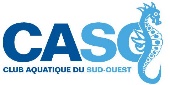 Tu es entraineure de natation artistique et tu aimerais relever un nouveau défi ? Le CASO à l'emploi pour toi. Nous sommes présentement à la recherche d'une entraineure de natation artistique pour prendre la relève de notre programme pour la saison 2022-2023Relevant de la direction, l'entraineure responsable aura comme mandat de donner les entrainements récréatifs et compétitifs, de développer la discipline au sein du club et de faire toutes les tâches relatives à la gestion de la discipline. Horaire des entrainements :Dimanche de 8h à 14h30 et Mercredi, de 16h45 à 19h45Temps de préparation et de gestion fait à la convenance de l'entraineure, environs 5h par semaine. Endroit: 6071 Rue Laurendeau, Montréal, QC H4E 3X6Formations :Formation Allez à l'eau et Sauveteur national à jourPNCE (atout)Premiers soins à jour (atout)L'entraineure devra être prête à faire la formation PNCE et premiers soins si elle n'en possède pas. Les formations seront payées par le club.Salaire:Selon l'expérience et les formations, à partir de 20$/hMontant forfaitaire mensuel pour l'utilisation du cellulaireDate d'entrée en poste:1er septembre 2022Le CASO a pour mission d'offrir à la population une offre aquatique variée à travers une équipe dynamique, qualifiée et bienveillante. Si tu as des questions sur le poste ou si cela t'intéresse, contacte Josée Tremblay, directrice du CASO direction@caso-montreal.com